MINISTÉRIO DA EDUCAÇÃO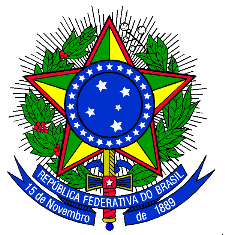 UNIVERSIDADE FEDERAL DO DELTA DO PARNAÍBAANEXO VI DO EDITAL Nº 11/2022-UFDPar, DE 20 DE JUNHO DE 2022.AUTODECLARAÇÃO ÉTNICO-RACIAL(Obrigatório para candidatos inscritos na modalidade de reserva de vagas dos autodeclarados   pretos, pardos e indígenas)Eu, _________________________________________________________________________,   portador do RG nº_______________________________, órgão expedidor ___________, e CPF nº_______________________, candidato ao curso __________________________________, na Universidade Federal do Delta do Parnaíba,  declaro-me:[  ]Preto(a)     [   ]Pardo(a)     [    ]Indígena:(Informar comunidade indígena)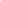 Declaro estar ciente que, de acordo com o Instituto Brasileiro de Geografia e Estatística, população negra é o conjunto de pessoas que se autodeclaram pretas e pardas, conforme o quesito cor ou raça usado pelo instituto. Desconsiderando o genótipo, ou seja, minha ascendência negra (pais, avós ou outro familiar).Para fins de enquadramento na Lei 12.711/2012, no Decreto nº 7.824/2012 e na  Portaria do MEC nº18/2012.Eu, abaixo assinado e identificado, autorizo o uso dos arquivos de foto e vídeo por mim submetidos à Comissão de Verificação de Autodeclaração Étnico-racial da Universidade Federal do Delta do Parnaíba para verificação das minhas características fenotípicas (conjunto de características físicas do indivíduo, tais como a cor da pele, a textura do cabelo e os aspectos faciais), de maneira que possa ser conferida a veracidade da informação prestada por mim no ato de inscrição no processo seletivo.________________________________________,_________ de ________________de 20____.                          (município)                                                  (dia)                  (mês)                       (ano)_____________________________________________________                               _________________________________________________  Assinatura do candidato, quando maior de idade                                           Assinatura do responsável      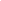                                                                                                                                    (candidato menor de 18 anos)                                                                                                                            